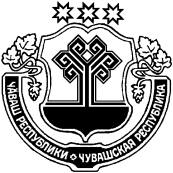 О плане работы заседаний Собрания депутатов Хозанкинского сельского поселения Красночетайского района Чувашской Республики на 2020 годСобрание депутатов Хозанкинского сельского поселения Красночетайского района РЕШИЛО:1. Утвердить план работы заседания Собрания депутатов Хозанкинского сельского поселения Красночетайского района на 2020 год.Заместитель председателя Собрания депутатов Хозанкинского сельского поселения                                                 Е.Н. Бородашкина                                                                                                                                                       Утвержден                                                             Решением Собрания депутатов                                                                      Хозанкинского сельского поселения                                                     Красночетайского района                                                   от 18.02.2020 года  № 3Планработы заседаний Собрания депутатов Хозанкинского сельского поселения Красночетайского района на 2020 годI квартал1. О плане работы заседаний Собрания депутатов Хозанкинского сельского поселения на 2020 год.        Отв.: Глава сельского поселения. 2. Об итогах социально-экономического развития сельского поселения за 2019 год и о задачах на 2020 год.        Отв.: Глава сельского поселения.II квартал 1. Об утверждении отчета об исполнении бюджета Хозанкинского сельского поселения за 2019 год.          Отв.: Финансовый отдел администрации района2. Об исполнении бюджета сельского поселения за I квартал 2020 года.         Отв.: Финансовый отдел администрации района3. О ходе подготовки СПК «Аккозинское» к весенне-полевым работам.         Отв.: Руководители хозяйств.4. Об организации отдыха, оздоровления и занятости детей и молодежи в летний период 2020 года.          Отв.: Директора школIII квартал1. Об исполнении бюджета сельского поселения за II полугодие 2020 года.                           Отв.: Финансовый отдел администрации района 2. Информация о ходе подготовки МБОУ «Хозанкинская ООШ», МБОУ «Верхнеаккозинская ООШ» к новому учебному году.                          Отв.: директора школ3. О ходе заготовки кормов и уборки урожая сельхозпредприятий СПК «Аккозинское».                          Отв.: Руководители хозяйствIV квартал1. Об исполнении бюджета сельского поселения за 9 месяцев 2020 года.                           Отв.: Финансовый отдел2. О бюджете сельского поселения на 2021 год.                           Отв.: Финансовый отделЧĂВАШ РЕСПУБЛИКИХĔРЛĔ ЧУТАЙ РАЙОНĔХУСАНУШКĂНЬ ЯЛ ПОСЕЛЕНИЙĚН ДЕПУТАТСЕН ПУХĂВĚ ЧУВАШСКАЯ РЕСПУБЛИКА КРАСНОЧЕТАЙСКИЙ РАЙОНСОБРАНИЕ ДЕПУТАТОВ ХОЗАНКИНСКОГО СЕЛЬСКОГО ПОСЕЛЕНИЯ ЙЫШĂНУ 18.02.2020  3 №Хусанушкăнь ялĕРЕШЕНИЕ18.02.2020 № 3д. Хозанкино